	NEWS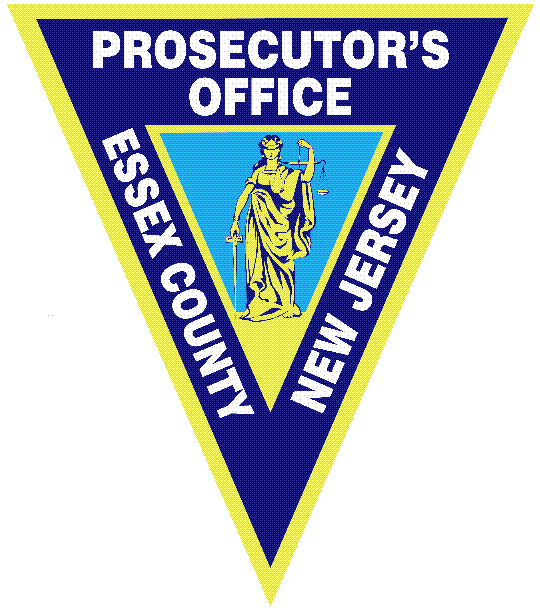 OFFICE OF THE Essex County Veterans Courthouse	THEODORE N. STEPHENS, IINewark, New Jersey 07102	ACTING ESSEX COUNTY PROSECUTOR(973) 621-4700	Contact: Thomas S. Fennelly	(973) 621-4602 (Office)	(973) 390-0878 (Cell)FOR IMMEDIATE RELEASE                                                                                                                 June 7, 2021Maplewood HomicideNewark – Acting Essex County Prosecutor Theodore N. Stephens, II, and Maplewood Police Chief Jim Duval announced today that the Essex County Prosecutor’s Office Homicide/Major Crimes Task Force is investigating a fatal shooting that occurred Sunday night in Maplewood. At approximately 9:38 pm on Sunday, June 6, Maplewood police officers were dispatched to area of Underhill Field on Garfield Place on reports of a shooting. Arriving officers located a male suffering from a gunshot wound. The victim, who has been identified as Moussa Fofana, age 18, of Maplewood, was pronounced dead at the scene at 10:24 pm. A second male victim was treated at an area hospital for a non-life-threatening gunshot wound.  No arrests have been made at this time. The investigation is active and ongoing.Anyone with information is asked to contact the Essex County Prosecutor’s Office Homicide/Major Crimes Task Force at 1-877-TIPS-4EC or 1-877-847-7432. Calls will be kept confidential.